СодержаниеВведение………………………………………….………………………..………3Глава I1.1 Орган обоняния человека………………………....………………………….41.2 Роль запахов в жизни человека………………….…………………………...51.3 Связь между обонятельными и вкусовыми ощущениями………………….7Глава II2.1 Эксперимент…………………….……………………………………………..92.2 Анализ результатов……………….………………………………………....10Заключение……………………………………………………………………….12Библиографический список……………………………………………………..13Приложение………………………………………………………………………14ВведениеКаждую секунду человек принимает из внешнего мира огромные потоки сигналов с самой разнообразной информацией (свет, тепло, холод, формы и краски, разные звуки, ароматы, вкус, прикосновения и др.). Для приема этой информации и правильного реагирования на каждое происходящее событие предназначены органы чувств.На уроке окружающего мира мы изучили тему «Наши органы чувств». Всего их у человека пять: глаза (орган зрения), уши (орган слуха), нос (орган обоняния), кожа (орган осязания), язык (орган вкуса).Если зрение обеспечивает человеку 80-90 % информации об окружающем мире, слух – 5-10 %, тактильные ощущения, вкус и обоняние – вместе около 5 %. Меня заинтересовал вопрос: зачем нужно обоняние, если на него отводится лишь около 2 %?В условиях коронавирусной пандемии я часто слышу о жалобах на снижение обоняния или его отсутствие. Ученые подтверждают, что потеря обоняния – это первый признак вирусного заболевания COVID-19. Так же при заболевании утрачивается способность отличать разные вкусы. Чаще всего продукты становятся пресными, и лишь иногда можно уловить сладкий или горький вкус блюд.Актуальность моей работы заключается в том, что расширение представлений об обонянии и его значении в жизни человека поможет разобраться и в знаниях его нарушения. Цель моего исследования – изучить роль обоняния в жизни человека.Для достижения цели поставлены следующие задачи:Узнать строение органа обоняния и его работу.Узнать роль запахов в жизни человека.Узнать взаимосвязь обоняния и вкуса в жизни человека.Провести эксперимент на определение вкуса пищи с участием обоняния и без обоняния.Объект исследования – обоняние.Предмет исследования – роль обоняния в жизни человека.Гипотеза: обоняние – это второстепенный для человека способ восприятия информации и жить с ним все-таки приятнее, чем без него.Глава I Орган обоняния человекаСогласно энциклопедии о человеке из домашней библиотеки: «Обоняние – это способность определять запах веществ, рассеянных в воздухе».  Основные механизмы работы обоняния ученые расшифровали совсем недавно. Многие ошибочно считают органом обоняния нос. Сам по себе нос необходим для того, чтобы направить воздух, который содержит молекулы запаха в носовую полость (Приложение 1). Здесь воздух очищается от пыли, увлажняется и нагревается. Затем часть воздуха поступает на обонятельное поле. Общая поверхность обонятельного поля в обеих половинках носа человека невелика и составляет 2 – 4 см2. Для примера, у кролика эта величина составляет 10 см2, у кошек – 21 см2, у собак 30 – 400 см2. Обонятельное поле состоит из множества клеток с ресничками.Раньше было известно только, что молекулы пахучего вещества, улавливаются обонятельными клетками, подающими сигнал в специальную часть мозга. Но как человек узнает и запоминает разные запахи? Как отличает один запах от другого? Это долгое время оставалось загадкой.Ученые из Америки Линда Бак и Ричард Аксель выяснили, как именно человеческий мозг распознает запахи. За исследования в области обоняния они получили Нобелевскую премию в 2004 году.Оказалось, что за обоняние отвечает целое семейство генов. Каждый ген вырабатывает определенный вид белка, который распознает конкретную группу запахов. Эти белки содержатся в слизи, которая покрывает обонятельное поле. Молекула пахучего вещества встречает на поверхности слизи молекулу белка, которая связывает и переносит молекулу запаха через слой слизи к поверхности реснички обонятельного нейрона. Происходит химическая реакция, благодаря которой возникают импульсы. Путь сигнала от обонятельной клетки до головного мозга невелик, поэтому нервные волокна в виде 15-20 нитей поднимаются вверх и оказываются внутри черепа. По ним импульсы поступают в левую и правую обонятельные луковицы.Парные обонятельные луковицы представляют собой продолговатые образования «на ножках». Именно в обонятельной луковице происходит оценка запаха: мы определяем, нравится он нам или нет. Затем импульс поступает в часть мозга, которая называется лимбической системой. Именно здесь хранятся эмоции, настроения, внимание, кратковременная и долговременная память.Таким образом, при первичной обработке информации о запахе мы понимаем, нравится он нам или нет, а при окончательной обработке – можем определить источник запаха, вспомнить ситуацию, при которой мы чувствовали этот запах ранее.Почему понять работу обоняния непросто? Много технических причин. Во-первых, рецепторы очень неохотно занимают место в несвойственных им клетках. Во-вторых, по сравнению со зрительными экспериментами, контролировать подачу запахов сложнее. В-третьих, адаптация к запахам наступает очень быстро. Это явление привыкания, которое известно на бытовом уровне, и оно сильно ограничивает время экспериментов. В-четвертых, грантовые организации долгое время с недоверием смотрели на исследования обоняния, пренебрегая их значением, ведь всё ведет к одному результату: мы исключительно субъективно воспринимаем ароматы.1.2	Роль запахов в жизни человекаНа протяжении всей жизни человек пребывает в среде запахов. Одни являются для человека приятными и притягательными, другие, наоборот, неприятными или отталкивающими, третьи человек даже не может уловить, но они действуют на него на подсознательном уровне. С древних времен известно о влиянии запахов на человека. Древние египтяне, а затем греки и римляне верили в связь между различными благовониями и подсознанием человека. Рождение, свадьба, смерть, жертвоприношения – все сопровождалось возжиганием душистых веществ. Ароматические свечи, палочки и масла применяли для создания благоприятной атмосферы, проведения магических ритуалов и лечения всевозможных заболеваний.В Средние века считалось, что благовония служили лучшим средством дезинфекции и защиты от эпидемий.В настоящее время исследования в этой области показали, что запахи воздействуют на сознание, настроение и здоровье.Особую роль обоняние играет в самые первые минуты жизни человека. Так как только благодаря ему младенец узнает свою маму. В следующие пару месяцев, пока зрение ребенка не приобретет достаточную остроту, окружающий мир он воспринимает главным образом посредством запахов. Но к концу первого года жизни острота обоняния снижается почти наполовину.На генетическом уровне у человека очень хорошо развита чувствительность к запахам, предупреждающим об опасности, например к запахам от портящихся продуктов. Именно в оценке качества пищи роль обоняния возрастает и имеет даже большее значение, чем зрение.Также высокую чувствительность человек имеет к резким запахам химических веществ, запаху пота и нечистого тела, к запаху горелого, который свидетельствует об опасности пожара.Интересный факт, используя новую технику, исследователи смогли изучить, что происходит в мозге, когда центральная нервная система считает какой-то запах опасным. Исследование показало, что «негативные» запахи, связанные с беспокойством, обрабатываются раньше, чем «позитивные», и вызывают реакцию физического избегания. Также результаты показывают, что большая часть этой способности является более бессознательной, чем наша реакция на опасность, полученная чувствами зрения и слуха.Запахи способны усиливать концентрацию, память, выносливость, помогают лучше сосредотачиваться, усваивать информацию, повышают работоспособность. Например, лимон, мята, базилик дарят бодрость и желание работать. Запах корня валерьяны, лаванды, наоборот, успокаивает и расслабляет. Неприятные запахи могут стать причиной раздражительности, потери внимания, депрессии, бессонницы.Малоизученной особенностью человеческого обоняния является свойство запахов надолго сохраняться в эмоциональной памяти человека и вызывать воспоминания, ассоциации. Ассоциация на запах проявляется в виде разных образов, ощущений, слов и определений. У каждого человека свое индивидуальное восприятие аромата. Запах, который связан с положительными переживаниями, может вызвать прилив радости. Запах, связанный с неприятными воспоминаниями – отвращение. Все это доказывает, что значение обоняния в жизни человека огромно. Его возможности очень велики: от защитной функции до психологических и эмоциональных впечатлений, которые играют важную роль в общем самочувствии людей.Можно предположить, что расстройства обоняния приводят к нарушению важной роли обонятельных сигналов. Становится невозможным выполнение запахами первостепенных сигнальных функций, таких как пищевая, охранительная и ориентировочная. Свежий пример – временная потеря обоняния у части больных, заразившихся новой коронавирусной инфекцией. Хотя сигналом тревоги в данном случае служит само отсутствие сигнала, именно обоняние может помочь нам вовремя обратиться за помощью и не подвергнуть опасности окружающих.Различают несколько видов обонятельных нарушений. Перечислим основные из них.Аносмия – полная потеря обоняния. Гипосмия – снижение обоняния.Паросмия – неправильное восприятие запаха (обман обоняния).Фантосмия – ощущение запаха, которого на самом деле нет.Нередко потеря обоняния сочетается с еще одним симптомом – потерей вкуса – агевзия. Ученые находят все больше подтверждений, что, когда человек теряет вкус, проблемы в первую очередь нужно искать в носу, а не на языке. «Так, полная потеря языковой вкусовой чувствительности затрагивает 0,1-0,2 % людей, в то время как нарушениями обоняния, в зависимости от возраста, страдают от 2,7 до 76,8 %...».1.3	Связь между обонятельными и вкусовыми ощущениями«Чувство вкуса – это ощущение, которое возникает при действии некоторых веществ на вкусовые рецепторы, расположенные на поверхности языка и в слизистой оболочке ротовой полости».Рецепторы языка называются вкусовыми почками. Вкусовые почки бывают разными – каждая из них чувствительна к определенному вкусу: соленому, сладкому, кислому и горькому. «Существуют также рецепторы, опознающие «пятый вкус» – умами – насыщенный вкус мясных блюд и соевого соуса».Чтобы по-настоящему почувствовать вкус пищи, мало обладать вкусовыми рецепторами – нужно еще и чувствительное обоняние.Попробовав что-нибудь на вкус, мы одновременно ощущаем запах еды. Запаховые молекулы поступают к обонятельным рецепторам в носовой полости через глотку. Такой способ обоняния называется ретроназальным, а обычный способ, когда запах поступает через нос – ортоназальным. В наших ощущениях ретроназальное и ортоназальное обоняние смешаны, однако на деле обоняние через рот порой играет совершенно особую роль. Через рот и глотку мы ощущаем запахи еды. И ретроназальное («ротовое») обоняние может быть важнее ортоназального («носового») – в тех случаях, как сообщают исследователи, когда речь идёт о еде. Не всегда то, что хорошо пахнет, будет годным в пищу, поэтому обоняние и вкус должны работать вместе в отношении еды, и поэтому именно ретроназальное обоняние помогает лучше запомнить хорошую еду.Таким образом, мозг различает запахи, которые вынюхал нос, и запахи, которые пришли через рот и глотку.Насколько важно обоняние в восприятии вкуса, можно проверить экспериментальным путем.Глава II 2.1 ЭкспериментДля исследования роли обоняния в восприятии вкуса пищи человека я решил провести 2 варианта эксперимента. В обоих случаях принимали участие 4 человека из моей семьи. В первом варианте участники были поделены на 2 группы по 2 человека для создания сравнительной и экспериментальной групп. У участников сравнительной группы была возможность пользоваться обонянием, а у участников экспериментальной группы нос был закрыт.У всех участников эксперимента были завязаны глаза, для того чтобы исключить доминирующую роль зрения. Каждой группе предлагалось попробовать на вкус одинаковый набор продуктов:яблоко,банан,картофель сырой,картофель вареный,сыр,какао сладкий с молоком,сок яблочный.Для чистоты эксперимента все продукты подавались в одинаковой форме на ложке, напитки в стаканах. Задача: отгадать, что они едят и какой вкус чувствуют.Во втором варианте эксперимента всем участникам предлагалось попробовать мармелад 3 вкусов сначала с закрытым носом, а затем с открытым. Участникам эксперимента были предложены следующие вкусы мармелада: яблоко, апельсин, клюква.Состав мармелада был проанализирован на соответствие названию мармелада и наличию сока и ароматизаторов указанного вкуса.Таблица 1Состав мармелада для экспериментаЗадача: отгадать вкус мармелада.2.2 Анализ результатовРезультаты экспериментальной дегустации я занес в таблицы и проанализировал. Таблица 2Результаты 1 варианта экспериментаКак показывают результаты 1 варианта эксперимента, оба участника сравнительной группы определили все предложенные продукты даже с закрытыми глазами.В экспериментальной группе значительно изменилось восприятие вкуса пищи при отсутствии влияния запахов. Участники смогли определить лишь продукты по консистенции, например, банан мягкий и сладкий, а яблоко хрустящее и сладкое.Таблица 3Результаты 2 варианта экспериментаКак видно из Таблицы 3, без участия обоняния все вкусы определяются в первую очередь как кислые и сладкие. При открытом носе, вкусы определяются верно чаще. Можно заметить, что клюквенный мармелад вызвал много сомнений, конкретную ягоду сложно угадать.Сравнивая результаты двух экспериментов, я заметил, что если человеку с зажатым носом еще и завязать глаза или угостить продуктом необычной формы, чтобы лишить его зрительных ассоциаций с употребляемыми продуктами, он сможет отличить яблоко от картошки или яблочный сок от какао только за счет вкусовых ощущений: что-то сладкое, а что-то кислое, что-то мягкое, а что-то хрустящее. Без обоняния наша пища перестала играть вкусовыми красками.ЗаключениеОщущения являются одними из наиболее важных структур организма, так как они помогают реагировать на окружающий мир и взаимодействовать с ним.С помощью изучаемой информации я пополнил свои знания о таком органе чувств, как обоняние. Орган обоняния нельзя в полной мере назвать одним из важнейших чувств, так как информация, получаемая посредством обоняния, по сравнению с другими органами, представлена в небольшом объеме. Тем не менее, запахи – важная сторона нашей жизни. Запахи и вкусы делают жизнь приятнее, а также предупреждают нас об опасности. Удивительным в обонянии является то, что даже нескольких молекул на слизистой оболочке носа способны возродить в памяти человека множество воспоминаний посредством ассоциации между запахом и определенным событием из жизни. Данная работа позволила подтвердить, что с утратой обоняния удовольствий становится меньше.Анализируя литературу, я сделал для себя открытие: ученые выяснили, какие запахи приносят удовольствие и назвали их запахами счастья: свежеиспеченного хлеба, ванили, шоколада, молотого кофе, а еще аромат воздуха после дождя, свежескошенной травы и цветов. Эти запахи счастья при осознанном использовании могут стать аптечкой хорошего настроения.А чтобы не потерять такие важные возможности обоняния, необходимо соблюдать правила:следить за гигиеной рук, лица и носа;беречь организм  от простуды и вирусов;укреплять иммунитет закаливанием, прогулками на свежем воздухе, правильным питанием, физической активностью;избегать контактов с резкими запахами, безопаснее направлять воздух с запахом к носу рукой.Моя гипотеза подтвердилась: обоняние – это второстепенный для человека способ восприятия информации и жить с ним все-таки приятнее, чем без него.Библиографический списокТело человека / пер. с англ. Е.Г. Эргардт. – Краснодар: Улыбка, 2015. – 64 с.Иванова, В.В. Как устроен человек? / В.В. Иванова – Москва: Издательство АСТ, 2016. – 63 с.Ермакович, Д.И. Человек / Д.И. Ермакович. – Москва: Издательство АСТ, 2017. – 128 с.Фарндон, Джон. Большое путешествие по телу человека [Текст]  / Джон Форндон. ил. Тима Хатчинсона. – М.: Лабиринт Пресс, 2018. – 80 с.Человек / И.Е. Гусев, А.А. Спектор, А.А. Прудник, В.В. Ликсо. – Москва: Издательство АСТ, 2020. – 159 с.Пелоси, П. Обоняние. Увлекательное погружение в науку о запахах / П. Пелоси; пер. на рус. А.Г. Осипов. – Издательская группа «Азбука-Аттикус», 2020. – 340 с.Лозовская, Е. Штрих-код запаха / Лозовская Е. – Текст: электронный // Наука и жизнь. – 2004. – № 12. – URL: https://www.nkj.ru/archive/articles/1803/?sphrase_id=4932319 (дата обращения: 01.03.2022).Русина, П. Обоняние: от носа к мозгу, спотыкаясь и падая / Полина Русина. – 05.02.2021. – Текст. Изображение: электронные // Биомолекула. – URL: https://biomolecula.ru/articles/obonianie-ot-nosa-k-mozgu-spotykaias-i-padaia#source-61 (дата обращения: 16.03.2022).Гоменюк, С. В поисках утраченных запахов / Слава Гоменюк. – 02.12.2021. – Текст: электронный // N+1. – URL: https://nplus1.ru/material/2021/12/02/smellless-post-covid-life (дата обращения: 28.03.2022).Приложение 1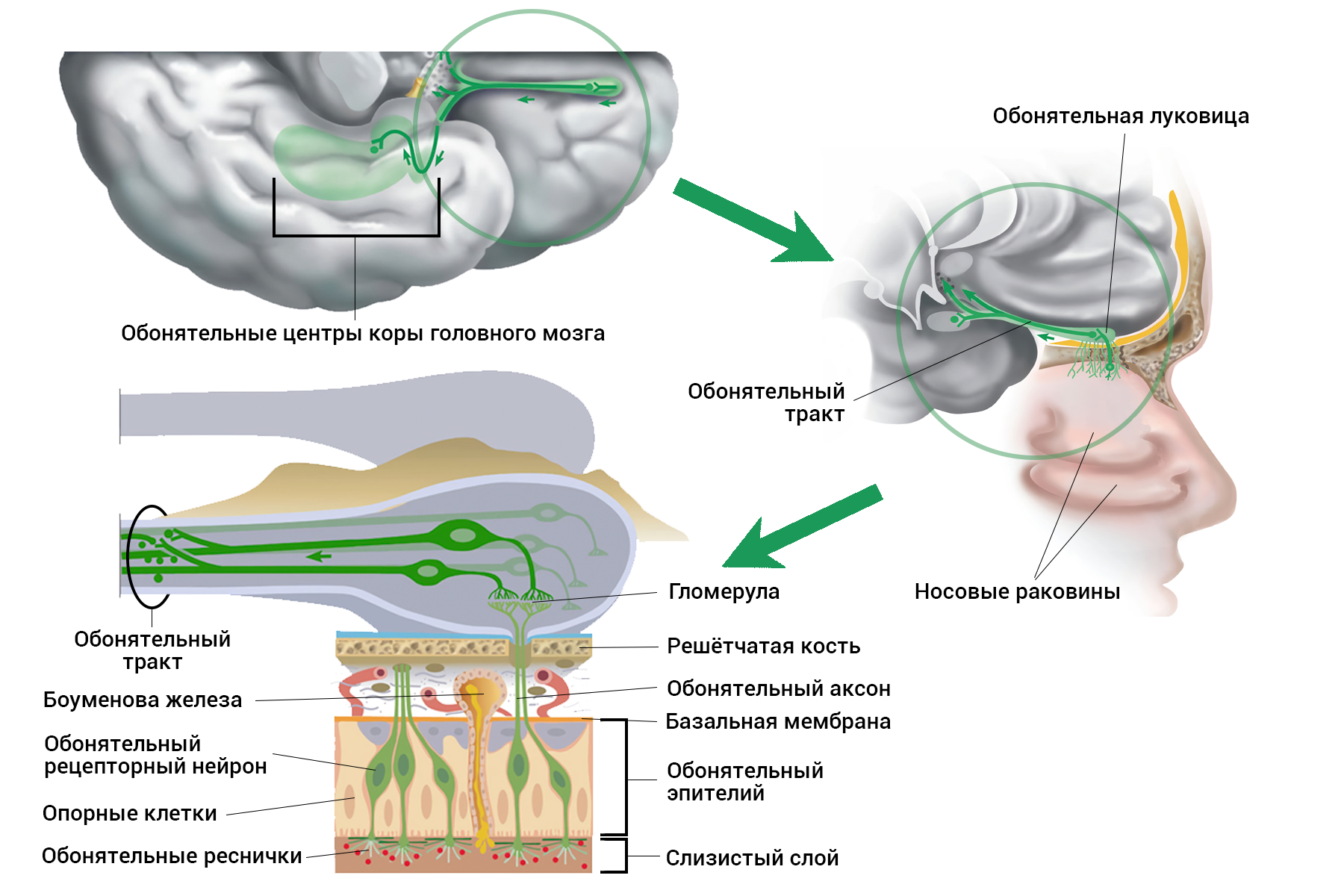 Вкус мармеладаСоставЯблочныйПюре яблочное, сахар, пектин, молочная кислота, ароматизатор натуральный "Яблоко"АпельсиновыйСахар, патока, вода, агар, лимонная кислота, экстракт апельсина, краситель, апельсиновый сок, порошок апельсинаКлюквенныйСахар, патока, вода, лимонная кислота, экстракт черной моркови, ароматизаторы, яблочный сок, экстракт клюквыСравнительная группаСравнительная группаЭкспериментальная группаЭкспериментальная группа1 участник2 участник1 участник2 участникЯблоко+ яблоко+ яблоко+ яблоко+ яблокоБанан+ банан+ банан+ банан+ бананКартофель сырой+ картофель сырой+ картофель сырой- нет вкуса- нет вкусаКартофель вареный+ картофель вареный+ картофель вареный- нет вкуса- сладковатыйСыр+ сыр+ сыр+ сыр+ сырКакао сладкий с молоком+ какао, горячий шоколад+ какао- вкус сладкий- сладкийСок яблочный+ сок яблочный+ сок яблочный- вкус сладкий, кислый- кислыйЯблочныйАпельсиновыйКлюквенныйНос открыт1+ яблоко+ апельсин+ клюкваНос открыт2+ яблоко+ апельсин- ягодныйНос открыт3+ яблоко+ апельсин- ягодныйНос открыт4+ яблоко+ апельсин- малинаНос закрыт1- абрикос (вкус сладкий, кислый)+ апельсин (вкус сладкий)- (вкус сладкий)Нос закрыт2- (вкус сладкий, кислый)- (вкус сладкий с горчинкой, кислый)- (вкус сладкий)Нос закрыт3+ яблоко (вкус сладкий, кислый)+ апельсин (вкус сладкий с горчинкой)- (вкус сладкий)Нос закрыт4- (вкус сладкий, кислый)- (вкус сладкий, кислый)- (вкус сладкий)